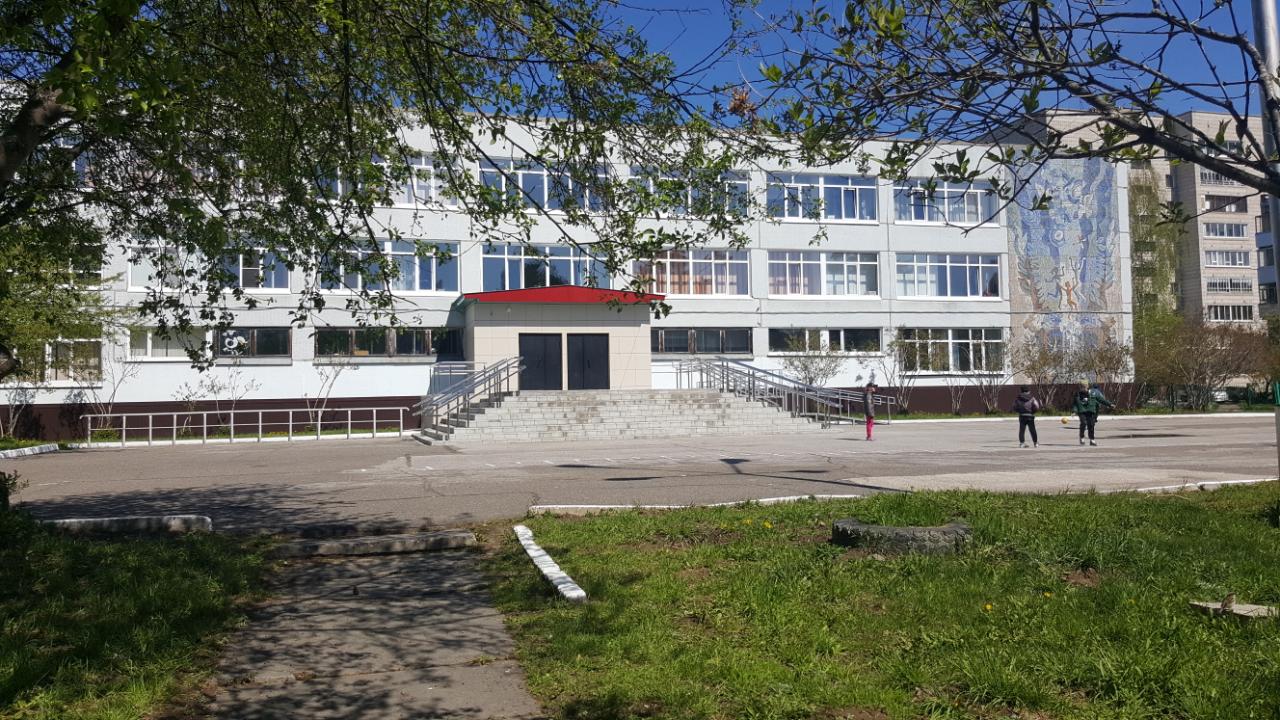 Исходя из цели, поставленной перед педагогами начальной школы – достижение нового качества образовательных результатов обучающихся, через обновление содержания образования на основе компетентностного подхода, работа на уровне начального обучения осуществлялась через формирование универсальных учебных действий обучающихся и внедрение системно-деятельностного подхода, направленных на готовность обучающихся к эффективному поведению на рынке труда.В течение года педагоги и воспитатели, учителя-предметники, работающие в начальных классах были ориентированы на решение следующих задач:выявить сильные и слабые места в преподавании предметов и скорректировать процесс обучения (в частности, с целью работы с отстающими обучающимися);формировать эффективную систему выявления, поддержки и развития способностей и талантов у обучающихся, осуществлять индивидуальный подход и создавать условия для успешности одаренных детей;осуществлять образовательный процесс для достижения у обучающихся трех групп качественных результатов (предметных, метапредметных и личностных);совершенствовать систему качества образования с учётом рекомендаций ФГОС и ожиданиями потребителей образовательных услуг;спланировать обучение педагогов на курсах повышения квалификации. I. ОБЩАЯ ХАРАКТЕРИСТИКА ОСНОВНЫХ ПОКАЗАТЕЛЕЙВ 2019-2020 учебном году в девяти общеобразовательных классах начального общего образования и трех классах для обучающихся с ОВЗ  (вид 5) работали:      12  учителей начальных классов1А – Макарова Тамара Александровна1Б – Кирпиченко Татьяна Степановна1Л – Ульянова Ирина Владимировна2А – Карпухина Александра Андреевна 2Б – Широглазова Екатерина Борисовна2Л – Машина Марина Станиславовна3А – Мирзоева Наталья Васильевна3Б – Соколовская Наталья Николаевна3Л – Кравчук Евгения Васильевна4А – Жуковская Виктория Викторовна4Б – Хавова Ирина Александровна4В  – Верховец Надежда Анатольевна2 воспитателя ГПД:1А – Елизарова Татьяна Анатольевна1Б – Харчишина Татьяна Александровнаспециалисты службы сопровождения:    логопеды – Петроченко Ирина Викторовна, Соколова Марина Викторовна;  психолог – Ускова Елена Михайловна;12 учителей-предметников: Голофаст С.И.,  Кутукова Л.В., Ермаков К.И., Трофимов В.Ю., Астапенко В. В., Пятков С.С.,  Бульченко О.А., Дмитриева О.А., Никонова М.В., Никифорова Т.И., Федоров Я.В., Поварницина Т.В.педагог доп. образования: Мищенко Надежда Ивановна;                                                                                                    Диаграмма 1Соотношение кадрового состава учителей начальных классовв зависимости от стажа работыВсе учителя имеют стаж работы свыше 25 лет. Большинство – 5 чел.– от 20 до 30 лет педагогического стажа; 4 чел. – от 30 до 40 лет и 3 человека – свыше 40 лет.Диаграмма 2Соотношение кадрового состава учителей в зависимости от категории	Половина всего педагогического состава имеют высшую квалификационную категорию, 42% - первую КК и 1человек - соответствует занимаемой должности.Диаграмма 3 Обучение организовано в 12 классах с общим числом обучающихся 277 человек (на конец учебного года). В классах для обучающихся с ОВЗ, в трех параллелях 35 человек – 13% от общего количества обучающихся начальной школы. Количественный состав начальной школы существенно не меняется. За последние годы тенденция к уменьшению количественного состава младших школьников сменилась сохранением контингента обучающихся. Незначительное снижение вызвано увеличение количества классов для обучающихся с ОВЗ.Диаграмма  4Диаграмма 5В 2019-2020 учебном году девять классов (1А, 1Б, 2А ,2Б, 3А, 3Б, 4А, 4Б, 4В) работали по учебному плану ФГОС, три класса по плану ФГОС для обучающих с ОВЗ 5-го вида (ТНР).Обучение велось по УМК:«Школа России»      Диаграмма 6ОБРАЗОВАТЕЛЬНЫЙ МОНИТОРИНГАбсолютная успеваемость по начальной школе составляет 99,5%. В 3Б классе есть неуспевающий по нескольким предметам.Качественная успеваемость – средняя по начальной школе в 2019-2020 учебном году составила  70% (145 обучающихся):в общеобразовательных классах – 73%, в классах для обучающихся с ОВЗ – 45%.Показатель качественной успеваемости по НШ за последние четыре года только увеличивался. По прогнозам, за 2019-2020 учебный год  должны были остаться на уровне прошлого учебного года. Но, обучение в IV четверти в дистанционном режиме внесли свои коррективы. Диаграмма 7В таблице видно, что показатель качественной успеваемости по общеобразовательным классам начальной школы, в сравнении с предыдущим годом, вырос и за последние пять лет является самым высоким. А вот показатель качественной успеваемости в классах для обучающих с ОВЗ значительно снизился, на 22%, на треть от предыдущего показателя.Диаграмма 8Последние несколько лет показатель качественной успеваемости по НШ  только рос. Сохранение стабильности качественной успеваемости остается в приоритетах на следующий учебный год.Детализируют успеваемость по параллелям  и классам диаграммы 9 и 10. Диаграмма 9Параллель 2-х классов,  с самым высоким качеством обученности, чаще так и бывает. Параллели 3-х и 4-х классов, практически с одним результатом, но значительно ниже среднего по НШ по результатам 2019-2020 уч.года. Диаграмма 10        Указывает качество 60% в общеобразовательных классах, установленное муниципальным заданием.        Указывает качество 45% в классах для обучающихся с ОВЗ, установленное муниципальным заданием.По итогам учебного года высокое качество успеваемости показали 2А, 2Б, 3А, 3Б классы, на уровне среднего по НШ – 4А класс, ниже среднего по НШ – 4Б класс, ниже «допустимого» – 4В класс. В классах для обучающихся с ОВЗ качество во 2Л классе выше среднего НШ в с(к)к. За уровень принимаем значение качества обученности – 60% (общеобразовательные классы), 45% (классы для обучающихся с ОВЗ). Согласно данным,  приведенным в диаграмме 10,  выстраивается следующий рейтинг классов:Рзультаты обученности классов за период освоения ООП НОО представлена диаграммой 11.  Диаграмма 11Так, положительная динамика наметилась в 3А классе, тогда как в 3Б произошло незначительное, в пределах допустимого, снижение показателя уровня обученности.  А вот в 3Л это снижение значительное и требует выяснения причин сложившийся ситуации. Стабильные результаты за годы обучения в НШ  показал  4Б класс, тогда как 4А демонстрирует снижение на 13%. По результатам внутреннего мониторинга образовательных достижений 4А на конец обучения в НШ показал объективный для себя результат.  4В класс, показывая все годы обучения низкий результат уровня обученности, приблизился к качеству в общеобразовательных классах, установленное муниципальным заданием.На конец года качество обученности по отдельным предметам, преподаваемых руководителями классов, представлено на диаграмме 12.Диаграмма 12Анализируя данные, понимаем, что из всех предметов низкое качество по РЯ, МАТ, выше – по ОКР, ЧТ, по ТЕХН – близкое к 100%.Результаты уровня обученности по предметам, преподаваемым классными руководителями – удовлетворительный. Исключение составляет 4Б, 4В класс, где показатели ниже среднего по НШ. Из чего можно сделать вывод об общем низком уровне обученности 4Б, 4В. Анализируя результаты обучающихся, с целью выявления источников по повышению качества, видим, что в пяти из девяти классов имеются десять обучающиеся с одной «3», это тот резерв, который необходимо использовать для повышения качества. Успеваемость начальной школыпо классам и параллелям на конец учебного годаВ 3Б классе один неуспевающий обучающийся.Диаграмма 13Диаграмма 14Положительную динамику результатов обучения в течение учебного года показывали – 2А, 2Л, 3А, 4В классы. В течение года стабильность в обучении показали 2Б, 3Б, 3Л, 4А, 4Б классы.   В сравнении с прошлым учебным годом резко снизилось  качество в 3Л классе..В течение всего учебного года оставался неуспевающим по двум-трем предметам (РЯ, МАТ, ОКР)обучающийся 3Б класса. Для таких ребят составляется план индивидуальной работы корректирующих мероприятий, аналогичный плану работы с резервом отличников и хорошистов. Такая работа позволяет удерживать на прежнем уровне число обучающихся из резерва «отличников», а резерв «хорошистов» после значительного снижения «пополз» вверх. Из чего делаем вывод, что необходимо искать новые подходы и методы в работе с резервом.Диаграмма 15В этом учебном году число «отличников» осталось на прежнем уровне, также сокращается число «хорошистов» чаще эти дети уходят в резерв. Положительным моментом является то, что сокращается число «троечников». Данные изменения повлияли на повышение результатов качества обучения.Диаграмма 16Количество «отличников» по результатам 2019-2020 учебного года – 17 учеников, что составляют 8% от обучающихся НШ, на «45» обучаются 119 обучающихся – 58%, резерв хорошистов (обучающихся с одной «тройкой») 10 чел. – 5%. В резерве отличников (обучающихся с одной «4»)  9 чел. – 4% обучающихся.Сохранилось число «отличников» в 4А классе, сократилось в 3А, 3Б, в 2 раза увеличилось в 3В.Диаграмма 17Отличник – 2020 ПРЕДМЕТНЫЕ ОБЛАСТИАнглийский язык. Искусство. Физическая культураАнглийский язык 	Качество обученности по английскому языку в 2019-2020 учебном году, в сравнении с прошлым учебным годом, сократилось на 11% (85% - 74%). Низкое качество обученности в параллели 3-х и 4-х классов.Диаграмма 18Детализация по группам классов представлена на диаграмме.Диаграмма 19Традиционно параллель 2-х классов имеет высокий уровень обученности по предмету, который сохранить удается немногим. Хорошее, выше среднего показателя, имеют качество обученности 2Б, 3Б, 4А. В классах 2А, 3А только  группа имеет качество обученности выше среднего или на уровне. В остальных классах обе группы показывают низкий результат.Качество успеваемости ИЗО, музыке, физической культуре по начальной школе стремится к 100%, поэтому, для наглядности, мониторинг ведется по СОУ –  степени обученности учеников.ИЗО                                             Диаграмма 20МУЗЫКА                                         Диаграмма 21ФИЗИЧЕСКАЯ КУЛЬТУРА               Диаграмма 22Полученные результаты по итогам учебного года позволяют сделать вывод, СОУ более чем удовлетворительная. И, даже выше в сравнении с прошлым учебным годом по предметам ИЗО и музыка.	РЕЗУЛЬТАТЫ ВНЕШНЕЙ ОЦЕНКИ КАЧЕСТВА ОБРАЗОВАНИЯВ течение учебного года обучающиеся начальной школы участвовали в мониторинговых исследованиях по оценке качества образования ОУ - внутренней оценки качества образования. Внешней региональной оценки обучающихся начальной школы на этот учебный год запланировано не было. А ВПР для выпускники НШ, запланированной ФИПИ на апрель месяц, не состоялась по причине COVID-19. Обучающиеся на IV учебную четверть были переведены на дистанционное обучение.ОРГАНИЗАЦИЯ ДИСТАНЦИОННОГО ОБУЧЕНИЯ в 2019-2020 учебном годуОбучение в IV четверти проходило в дистанционном режиме. Учителя НШ, предметники использовали в своей работе различные технологии и учебные платформы. От часто используемых до вновь освоенных. Все учителя обмен данными осуществляли через АИС «Сетевой город. Образование». Большинство педагогов использовали мессенджер WhatsApp  как систему мгновенного обмена текстовыми сообщениями. Продвинутые пользовались и другими возможностями данного ресурса – групповыми видеозвонками. Для реализации этих же целей была освоена Программа Zoom   – платформа для организации аудио и видеоконференций. На данной платформе проводились не только учебные занятия, но и родительские собрания. 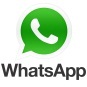 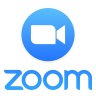 В течение последних нескольких лет в практику ШМО учителей НШ был введен обмен опытом по использованию электронных образовательных платформ в урочной, внеурочной деятельности и для организации индивидуального обучения с использованием дистанционных образовательных технологий, который пригодился в период карантина.Образовательные платформы выбирались учителями с учетом возрастных особенностей и контингента обучающихся. Среди выбранных платформ:Работу по организации дистанционного обучения в период  борьбы с распространением коронавирусной инфекции COVID-19 объективно можно считать удовлетворительной. Но, и в следующем учебном году необходимо продолжить распространение опыта по использованию электронных образовательных платформ.ТВОРЧЕСКАЯ АКТИВНОСТЬ ОБУЧАЮЩИХСЯВ 2019-2020 учебном году 170 (60%) учащихся начальной школы участвовали в 68 мероприятиях различного уровня 687 раз. По сравнению с предыдущим учебным годом количество участников уменьшилось, но увеличилось количество мероприятий.Из них участий на уровне: «международный» – 319 раз (46%), «всероссийский» – 254 раза (37%), «региональный» – 39раза (6%), «муниципальный» –  75 раз (11%).  Многие обучающиеся становились участниками нескольких олимпиад, конкурсов, фестивалей, соревнований. Победителями стали 214 раза (31%), призерами 97 раз (14%).Результативность (наличие победителей) участия школьников в олимпиадах и конкурсах в 2019-2020:Интеллектуально-личностный марафон
младших школьников «Первый шаг…»Очный этапМетапредметная online олимпиада обучающихся с ОВЗДистанционная метапредметная олимпиада обучающихся с ОВЗ ВНЕУРОЧНАЯ ДеятельностьВнеурочная занятость обучающихся организована по пяти направлениям:общеинтеллектуальное;спортивно-оздоровительное;духовно-нравственное;социальное;общекультурное.Среднее количество часов на одного обучающегося в неделю: В 2019-2020 году внеурочная занятость была реализовывалась, в основном, в стенах школы. Исключение составляют занятия, проведенные педагогами Муниципального бюджетного  учреждения  дополнительного образования  «Центр «Поиск» на базе собственного учреждения, а также в МБОУ «СОШ №83».В следующем учебном году планируется расширить спектр кружков, секций, студий за счет сетевого взаимодействия с организациями города.МАТЕРИАЛЬНО-ТЕХНИЧЕСКИЕ УСЛОВИЯ РЕАЛИЗАЦИИ ОСНОВНОЙ ОБРАЗОВАТЕЛЬНОЙ ПРОГРАММЫМатериально-технические база ОО, обеспечивающая реализацию основных образовательных программ в соответствии с требованиями ФГОС НОО, ФГОС НОО ОВЗ, удовлетворительная.Укомплектованность библиотечного фонда учебниками по предметам: МАТ, РЯ, ЧТ, ОКР, АНГЛ составляет 100%. В течение года доукомплектовывали по предметы: ИЗО, технология, музыка, физическая культура. Частично эта задача решена.Для реализации основной образовательной программы оснащение учебного кабинета, предметного кабинета, спортивного зала и т.п. должно соответствовать требованиям ФГОС. На сегодняшний день имеется в наличие и необходимо приобрести следующее оборудование и оснащение:Итоги реализации образовательной программы свидетельствуют о том,  что удалось повысить, в сравнении с прошлым годом, качество образования НОО. Это стало возможным, благодаря:высокому качеству обученности в отдельных классах – по итогам учебного года высокое качество успеваемости показали 2А, 2Б, 3А, 3Б на уровне среднего по школе – 4А классах, на ниже среднего уровне по школе – 4Б классах, ниже допустимого уровня – 4В класс.  работе с резервом обучающихся – положительная динамика наметилась в числе «отличников» и «хорошистов», сократилось число «троечников»; изменения незначительные, но они повлияли на стабильность результатов качества обучения;вовлечению обучающихся во внеурочную деятельность, дополнительное образование.Интерес обучающихся к участию в конкурсных мероприятиях,  соревнованиях по разным предметным областям не снижается.  В этом учебном году количество участий сократилось по причине дистанционного обучения в IV четверти.  Анализируя результаты, были выявлены и недостатки в деятельности НШ:резкое снижение качество обучения в 3Л классе для обучающихся с ОВЗ;занятия внеурочной деятельности, все реже, но еще остаются в форме уроков, что исключает ФГОС;  при массовом участии, неудовлетворительной остается результативность участия в очных олимпиадах, конкурсах и т.п.Исходя их этого, в 2019-2020 начальной школе предстоит решать следующие задачи: оценить уровень достижения планируемых результатов освоения обучающимися ООП НОО, АООП НОО; выявить соответствие условий введения ФГОС НОО, ФГОС НОО ОВЗ в образовательной организации нормативным требованиям;анализ и оценка результатов деятельности педагогических работников в условиях реализации ФГОС НОО, ФГОС НОО ОВЗ;оказать методическую помощь и поддержку достижений педагогических работников с целью обобщения и распространения опыта работы по реализации ФГОС НОО, ФГОС НОО ОВЗ;выявить сильные и слабые места в преподавании предметов и скорректировать процесс обучения (в частности, с целью работы с отстающими обучающимися);формировать эффективную систему выявления, поддержки и развития способностей и талантов у обучающихся, осуществлять индивидуальный подход и создавать условия для успешности одаренных детей;осуществлять образовательный процесс для достижения у обучающихся трех групп качественных результатов (предметных, метапредметных и личностных);совершенствовать систему качества образования с учётом рекомендаций ФГОС НОО, ФГОС НОО ОВЗ и ожиданиями потребителей образовательных услуг;спланировать прохождение педагогами курсов повышения квалификации. до 3 лет10-20 лет20-30 лет30-40 лет40-50 летВ том числе  пенсионного возраставсего учителей--543312Без категорииСоответствует занимаемой должностиПервая Высшая 0 ч. - 0%1 ч. - 8%5 ч.- 42%6 ч.- 50%Ульянова И.В.Кирпиченко Т.С.Кравчук Е.В. Машина М.С.Мирзоева Н.В.Хавова И. АВерховец Н.А.Жуковская В. В.Макарова Т.А.Соколовская Н. Н.Широглазова Е.БКарпухина А.А.Количество2015-20162016-20172017-20182018-20192019-2020Всего классов1212121212Общее количество обучающихся278297297284277Обучающихся в общеобразовательных классах258286288262242Обучающихся в классах с ОВЗ201192235параллель наполняемость наполняемостьучебный планУМК, программыУМК, программы1 классы1А – 301Б – 281Л – 1270 челФГОСФГОСФГОС ОВЗФГОСФГОСФГОС ОВЗ«Школа России»«Школа России»«Школа России»«Школа России»«Школа России»«Школа России»2 классы 2А – 272Б – 272Л – 1468 челФГОСФГОСФГОС ОВЗ«Школа России»«Школа России»«Школа России»«Школа России»«Школа России»«Школа России»3 классы 3А – 283Б – 293Л – 1067 челФГОСФГОСФГОС ОВЗ«Школа России»«Школа России»«Школа России»«Школа России»«Школа России»«Школа России»4 классы4А – 254Б – 254В – 2272 челФГОСФГОСФГОС «Школа России»«Школа России»«Школа России» «Школа России»«Школа России»«Школа России»2772015-20162016-20172017-20182018-20192014-2015Средняя по НШ65%61%64%68%70%Общеобразовательные классы69%64%64%69%73%с(к)к25%9%-67%45%2А Карпухина АА 852Б Широглазова ЕБ823А Мирзоева НВ 793Б Соколовская НН714А Жуковская ВВ 684Б Хавова ИА644В Верховец НА592Л Машина МС503Л Кравчук ЕВ 40КЛАССРЯЧТМАТОКРТЕХН2А89100891001002Б86100861001002Л с(к)к507957791003А799679961003Б798679931003Л с(к)к505050501004А689684921004Б64766876924В59685968100среднее по НШ6983728499мин5050505092макс8910089100100ФИОКлассНаполняемостьКачественная успеваемостьотличникиотличникиодна «4»одна «4»«4» и «5»«4» и «5»одна «3»одна «3»«3», «4», «5»«3», «4», «5»классного руководителяКлассНаполняемостьКачественная успеваемостьчел%чел%чел%чел%чел%Макарова Т.А.1А30Кирпиченко Т.С.1Б28Ульянова И.В. с(к)к V вида1Л12ПО ПАРАЛЛЕЛИ:70Карпухина А.А.2А2785251622Широглазова Е.Б.2Б2782131923Машина М.С. с(к)к V вида2Л14501616ПО ПАРАЛЛЕЛИ:6872Мирзоева Н.В.3А28793196Соколовская Н.Н.3Б297131734Кравчук Е.В. с(к)к  V вида3В104046ПО ПАРАЛЛЕЛИ:67636Жуковская В.В.4А256851229Хавова И.А.4Б2564169Верховец Н.А4В2259310ПО ПАРАЛЛЕЛИ:7264ИТОГО:277179119105112А-Волков Илья22А-Трофимова Арина32Б-Ворошилова Варвара43А-Андрианов Денис53А-Костеров Максим63А-Мурзинцев Александр73Б-Гаценко Михаил83Б-Пономарева Виктория93Б-Соломенников Артем104А-Врачевский Александр114А-Макаркова София124А-Мальцева Екатерина134А-Мельник Ксения144А-Томилова Елизавета154В-Васендин Макар164В-Вяткин Даниил174В-Капуста ВарвараРЭШ Российская электронная школа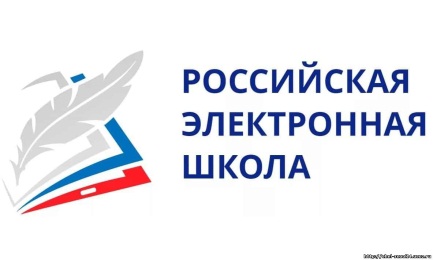 Учи.ру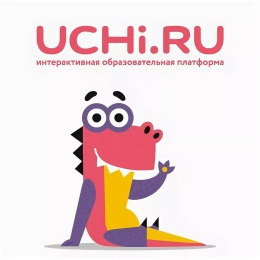 Яндекс учебник 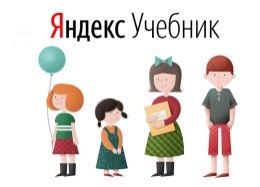 ЯКласс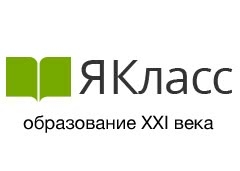 Количество победителей и призеровКоличество победителей и призеровКоличество победителей и призеровКоличество победителей и призеровКоличество победителей и призеровКоличество победителей и призеровМуниципального уровняРегионального, межрегиональногоВсероссийского уровняМеждународного уровняВсегоочныеочныезаочныезаочныеВсего23101126--20727------25-77---7-111618-----1-19214142142242--232245--4942911418141131304ФИ обучающегосяКлассПредметная областьФИО учителяСемерич Кирилл2филологияШироглазова Екатерина БорисовнаКостеров Максим 3естественно-математическаяМирзоева Наталья ВасильевнаКоманда метапредметной олимпиады (4 чел.) 2 место1 – 4метапредметная областьСоколовская Наталья НиколаевнаСоколов Владислав 4физическая культураПятков Сергей СергеевичПашковская ЕвагимнастикаПятков Сергей СергеевичДети с ОВЗСтавиченко Савва 4математикаЖуковская Виктория ВикторовнаКвитко Даниил 4естествознаниеХавова Ирина АлександровнаЛялина Татьяна 4естествознаниеВерховец Надежда АнатольевнаФИ обучающегосяКлассМестоФИО учителяХомченко Ксения13Ульянова Ирина ВладимировнаШустрова Милла13Ульянова Ирина ВладимировнаСоломенников Артем31Соколовская Н.Н.Ставиченко Савва42Жуковская В.В.1 кл.2 кл.3 кл.4 кл.Среднее значение (среднее кол-во часов)1 кл.2 кл.3 кл.4 кл.Среднее значение (среднее кол-во часов)4,005,004,004,004,25КлассНазвание учебникаНазвание учебникаАвторыАвторыОбеспеченностьОбеспеченностьМатематикаМатематикаМатематикаМатематикаМатематикаМатематикаМатематика1«Математика»«Математика»М.И.МороМ.И.Моро100%100%2«Математика»«Математика»М.И.МороМ.И.Моро100%100%3«Математика»«Математика»М.И.МороМ.И.Моро100%100%4«Математика»«Математика»М.И.МороМ.И.Моро100%100%Литературное чтениеЛитературное чтениеЛитературное чтениеЛитературное чтениеЛитературное чтениеЛитературное чтениеЛитературное чтение1«Азбука»«Азбука»В.Г.ГорецкийВ.Г.Горецкий100%100%1«Литературное чтение»«Литературное чтение»Л.Ф.КлимановаЛ.Ф.Климанова100%100%2«Литературное чтение»«Литературное чтение»Л.Ф.КлимановаЛ.Ф.Климанова100%100%3«Литературное чтение»«Литературное чтение»Л.Ф.КлимановаЛ.Ф.Климанова100%100%4«Литературное чтение»«Литературное чтение»Л.Ф.КлимановаЛ.Ф.Климанова100%100%Русский языкРусский языкРусский языкРусский языкРусский языкРусский языкРусский язык1«Русский язык»«Русский язык»В.П.КанакинаВ.П.Канакина100%100%2«Русский язык»«Русский язык»В.П.КанакинаВ.П.Канакина100%100%3«Русский язык»«Русский язык»В.П.КанакинаВ.П.Канакина100%100%4«Русский язык»«Русский язык»В.П.КанакинаВ.П.Канакина100%100%Окружающий мирОкружающий мирОкружающий мирОкружающий мирОкружающий мирОкружающий мирОкружающий мир1«Окружающий мир»«Окружающий мир»А.А.ПлешаковА.А.Плешаков100%100%2«Окружающий мир»«Окружающий мир»А.А.ПлешаковА.А.Плешаков100%100%3«Окружающий мир»«Окружающий мир»А.А.ПлешаковА.А.Плешаков100%100%4«Окружающий мир»«Окружающий мир»А.А.ПлешаковА.А.Плешаков100%100%ТехнологияТехнологияТехнологияТехнологияТехнологияТехнологияТехнология1«Технология»«Технология»под ред. В.Д.Симоненко под ред. В.Д.Симоненко 4%4%2«Технология»«Технология»под ред. В.Д.Симоненко под ред. В.Д.Симоненко 1%1%3«Технология»«Технология»под ред. В.Д.Симоненко под ред. В.Д.Симоненко 1%1%4«Технология»«Технология»под ред. В.Д.Симоненко под ред. В.Д.Симоненко 1%1%Английский языкАнглийский языкАнглийский языкАнглийский языкАнглийский языкАнглийский языкАнглийский язык1Английский язык.Английский язык.Афонасьева О.В., Михеева И.В.Афонасьева О.В., Михеева И.В.100%100%2Английский язык. В 2х частях Английский язык. В 2х частях Тер-Минасова С.Г., Узунова Л.М, Сухина Е.И.Тер-Минасова С.Г., Узунова Л.М, Сухина Е.И.100%100%3Английский язык: Miller Английский язык: Miller Азарова С.И. и др.Азарова С.И. и др.100%100%4Английский язык: Miller Английский язык: Miller Азарова С.И. и др.Азарова С.И. и др.100%100%Изобразительное искусствоИзобразительное искусствоИзобразительное искусствоИзобразительное искусствоИзобразительное искусствоИзобразительное искусствоИзобразительное искусство1«Изобразительное искусство»«Изобразительное искусство»Э.И.КубышкинаЭ.И.Кубышкина1%1%2«Изобразительное искусство»«Изобразительное искусство»Э.И.КубышкинаЭ.И.Кубышкина1%1%3«Изобразительное искусство»«Изобразительное искусство»Э.И.КубышкинаЭ.И.Кубышкина1%1%4«Изобразительное искусство»«Изобразительное искусство»Э.И.КубышкинаЭ.И.Кубышкина1%1%МузыкаМузыкаМузыкаМузыкаМузыкаМузыкаМузыка1«Музыка»«Музыка»В.О.Усачева, Л.В.ШколярВ.О.Усачева, Л.В.Школяр1%1%2«Музыка»«Музыка»В.О.Усачева, Л.В.ШколярВ.О.Усачева, Л.В.Школяр1%1%3«Музыка»«Музыка»В.О.Усачева, Л.В.ШколярВ.О.Усачева, Л.В.Школяр1%1%4«Музыка»«Музыка»В.О.Усачева, Л.В.ШколярВ.О.Усачева, Л.В.Школяр1%1%Физическая культураФизическая культураФизическая культураФизическая культураФизическая культураФизическая культураФизическая культура11«Физическая культура 1-4»«Физическая культура 1-4»В.И.ЛяхВ.И.Лях1%22«Физическая культура 1-4»«Физическая культура 1-4»В.И.ЛяхВ.И.Лях1%33«Физическая культура 1-4»«Физическая культура 1-4»В.И.ЛяхВ.И.Лях1%44«Физическая культура 1-4»«Физическая культура 1-4»В.И.ЛяхВ.И.Лях1%ОРКиСЭОРКиСЭОРКиСЭОРКиСЭОРКиСЭОРКиСЭОРКиСЭ44«Основы религиозных культур и светской этики»«Основы религиозных культур и светской этики»А.И.ШемшуринаА.И.Шемшурина40%Компоненты
оснащенияНеобходимое оборудование
и оснащениеИмеется
в наличииНеобходимоприобрести/заменить/актуализировать1. Компоненты оснащения учебного кабинета начальной школы1.1. Нормативные документы, программно­методическое обеспечение, локальные акты1.2. Учебно­методические материалы:1.2.1. УМК «Школа России», «Школа 2100»1.2.2. Дидактические и раздаточные материалы по предметам и параллелям1.2.3. Аудиозаписи, слайды по содержанию учебного предмета, ЭОР общероссийских образовательных порталов1.2.4. Традиционные и инновационные средства обучения, компьютерные, информационно­коммуникационные средства: интерактивные докки, интерактивные проекторы, демонстрационное оборудование (проекторы)1.2.5. Учебно­практическое оборудование1.2.6. Игры и игрушки1.2.7. Оборудование (мебель) в соответствии с возрастными нормами по действующим СанПин+++++++++++++2. Компоненты оснащения методического кабинета начальной школы2.1. Нормативные документы
 федерального, регионального
 и муниципального уровней,
 локальные акты2.2. Документация ОУ.2.3. Комплекты диагностических материалов: тематический контроль, промежуточная аттестация2.5. Материально­техническое оснащение: системы тестирования и контроля знаний – Электронный репетитор (ЭР) «Символ-Тест», Mimio Vote 24 система электронного голосования+++++++3. Компоненты оснащения физкультурного зала3.1. Комплекты для занятий:гимнастикой;лыжной подготовкой;командными играми+